*Please note that there is a limit of 25 attendees per service and will require those who plan to attend to RSVP with the church office. 	Phone:  541-269-5829  	Email:  Administrator@episcopalcoosbay.orgSundayMondayTuesdayWednesdayThursdayFridaySaturday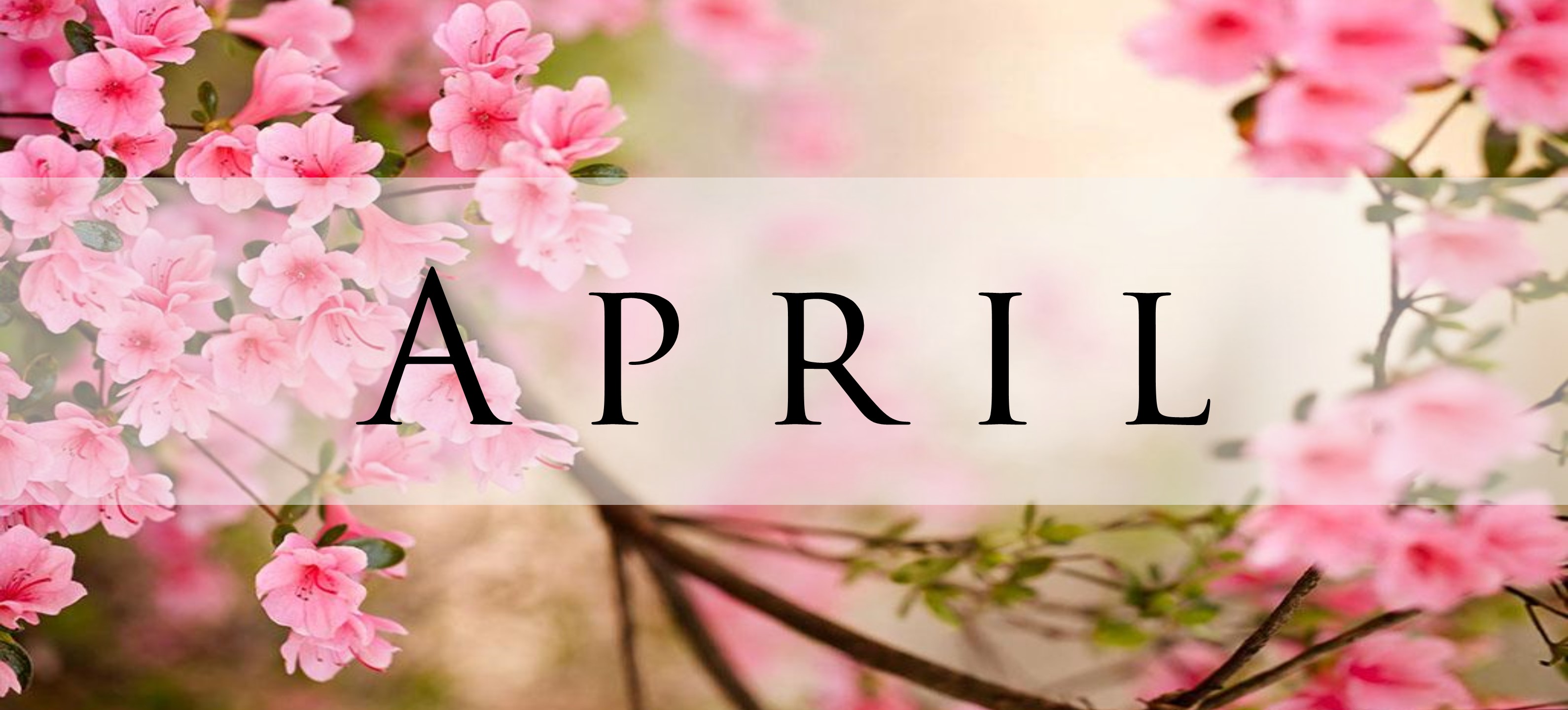 1     Maundy Thursday12:00 PM - H.E. Rite I6:00 PM - Eucharistic Adoration7:00 PM - Eucharistic Adoration2        Good Friday12:00 PM - Liturgy for Good Friday7:00 PM - Stations of the Cross*Office closed in observance of the holiday.3      Holy Saturday5:00 PM - Easter Eve, H.E. Rite II4       Easter Sunday8:00 AM - H.E., Rite I10:00 AM - H.E., Rite II5      Easter Monday*Office closed in observance of the holiday.6        7  No Wednesday Service89105:00 PM - H.E. Rite II11Easter II8:00 AM - H.E., Rite I10:00 AM - H.E., Rite II 121314      7:30 AM - Morning Prayer, Rite II in chapel156:30 PM - Vestry Meeting161:00 PM - P.E.O. meeting in the undercroft175:00 PM - H.E. Rite II18    Easter III8:00 AM - H.E., Rite I10:00 AM - H.E., Rite II 19     2021    7:30 AM - Morning Prayer, Rite II in chapel2223** Newsletter Submissions Deadline**245:00 PM - H.E. Rite II25Easter IV8:00 AM - H.E., Rite I10:00 AM - H.E., Rite II 2627287:30 AM - Morning Prayer, Rite II in chapel29   30   1:00 PM - P.E.O. meeting in the undercroftMay 15:00 PM - H.E. Rite II